Publicado en España el 17/06/2020 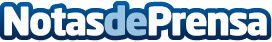 MakerBot y por qué la tecnología 3D es útil también para la industriaEl uso de una impresora 3D para fabricación industrial se está implantando con fuerza. MakerBot, con su familia de impresoras Method, es un referente en este campoDatos de contacto:Eduardo Vaquerizo93 229 26 00Nota de prensa publicada en: https://www.notasdeprensa.es/makerbot-y-por-que-la-tecnologia-3d-es-util Categorias: Nacional Hardware Dispositivos móviles Premios Innovación Tecnológica http://www.notasdeprensa.es